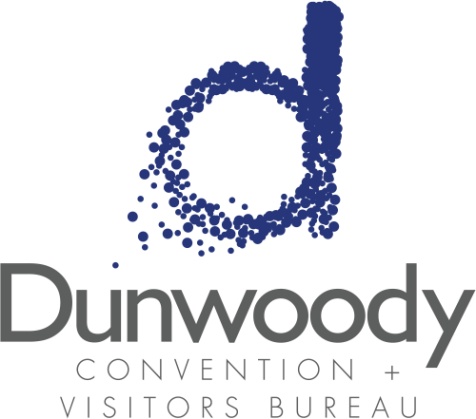 Third Quarter Board Meeting August 9, 2018 11:30 a.m. – 1:00 p.m.
Meeting Agenda:Meeting Called to OrderInterim Chair NominationMinutes			May 10, 2018Committee ReportsExecutive				Personnel	Finance	GA Association of CVB’s Update	Jay Markwalter, Executive DirectorExecutive Director’s Report		Katie WilliamsSales Report				Steven SchumacherOld Business New BusinessOpen Board SeatsAdjourn